Открытое акционерное общество «Фонд имущества Санкт-Петербурга» (далее - Организатор торгов), действующее на основании договора поручения с конкурсным управляющим Общества с ограниченной ответственностью «Интрафлекс» (далее - Должник) Петуховым Алексеем Николаевичем (ИНН 434600909998, адрес: Санкт-Петербург, ул. Брянцева, д. 15, к. 2, кв. 241), являющимся членом НП ПАУ ЦФО - Некоммерческое партнерство «Саморегулируемая организация арбитражных управляющих Центрального федерального округа» (Россия, 109316, г. Москва, Остаповский проезд, д. 3, стр. 6, оф. 201, 208), сообщает о результатах проведения 27.12.2011 года в 12:00 на электронной торговой площадке ОАО «Российский аукционный дом» по адресу в сети Интернет www.lot-online.ru открытых торгов по продаже имущества Должника: торги по всем лотам признаны несостоявшимися в связи с отсутствием заявок на участие в торгах.Также Организатор торгов сообщает о проведении повторных открытых торгов в форме аукциона по продаже имущества вышеуказанного Должника.Форма подачи предложения о цене - открытая.Торги проводятся в электронной форме на электронной торговой площадке ОАО «Российский аукционный дом» (далее - Оператор электронной торговой площадки) (адрес в сети Интернет: www.lot-online.ru).Дата и время начала приема предложений по цене имущества (начала торгов) - 29.02.2012 г. в 11.00 на электронной торговой площадке ОАО «Российский аукционный дом» по адресу в сети Интернет www.lot-online.ru.Предметом торгов является следующее имущество:Лот 1. Комплекс оборудования: Автом. выскоскор. обжарочный апп-т SM-FW-600-2000Е, Автомат ротационная фильт-щая установка GRE-200, Аппарат выс. давл. KRANZLE 1000TS (д/мойки тары), Бетоносмеситель 130л 380V 600Wt, Блок вентиляторов с автом. вкл., Вагон рефрижератор № 00205, Вагон рефрижератор № 44689, Ванна промывочная (2 шт.), Вакуумный аппарат Supervac GK 289, Весы 1025.20 (30 кг) панель 411, пр-ль «Scanvaegt», Весы 1025.20 (60 кг) панель 411, пр-ль «Scanvaegt», Весы CAS BW - 15 R, Весы CAS BW - 30DB, Весы CAS BW - 30DB, Весы CAS LP-30, Весы CasBW-150R, Весы EB1- 150 П6В (нерж.), пр-ль «ПетВес», Весы напольные 30RB CAS, Весы напольные BW-60, НПВ-60 кг, Весы напольные полетные (НПВ-2т), Весы платформенные Геркулес А, Вытяжка, Гидравлическая ручная тележка ВТ, Гидравлическая ручная тележка ВТ, Головорезка PISCES VMK, Inc (США) HS-20, Компрессор 2ЕС-2.2, Компрессор 4NC-1,2 с ТЭНом подогр. масла, Компрессор 4ТС-8.2 Y, Компрессор TAG 4573 T, Компрессор винтовой HSN 7471-75, Компьютер на базе INTEL CELERON 2400, Конвейер из нержавеющей стали, пр-ль SunMax, Конвейерная линия по филе, Кондиционер McQuay MWM025GR, Контейнер изотерм. с холод. обор., Льдогенератор SCOTSMAN K500CS/TRI-02, Монитор 14" Proviev TFT PZ-456, Морозильный шкаф глухие двери, Мясорубка С-101, Облучатель, Отопительно-вентиляционный комплекс в сборе, Плита кухонная электрическая ЭП-4ЖШ, Полка кухонная настенная (закрытая), Полка кухонная настенная (открытая), Полка настенная (2 шт.), Помывочная ванна из нержавеющей стали, двухсекционная, Помывочная ванна из нержавеющей стали, Производственная напольная раковина, Пускозаряд. проф. Major 420 230 V 12-24 V, Распашная одноств-я дверь для хол. камеры низкотемп, Рокла PFAFF-2500 Ручная гидравлическая тележка, Рокла PFAFF-2500 Ручная гидравлическая тележка, Рокла PFAFF-2500 Ручная гидравлическая тележка,Ротационный исп-ль д/пр-ва чеш-го льда MAJA RVE, Санитарная мойка-рукомойник, произв-ль Nieros, 20 шт., СЕРВЕР бухгалтерия, СЕРВЕР почтовый, Система видеонаблюдения в сборе (5 серверов, 10 процессоров), Система громкого оповещения в сборе (4 усилителя, проигрыватель, тюнер), Система контроля доступа и учета рабочего времени, Система очистки воды в сборе, Система учета питания сотрудников в столовой, Сортировочная машина AGK, KRONAVITTER GmbH FF78, Стол разделочный с бортом (14 шт.), Тележка для мусора 3 шт., Тележка для полуфабрикатов, 6 шт., Тележка для уборки помещений 2 шт., Tecno Trolley, Торговый автомат DA SAECO 5P, Трансформатор ТМ 400/6-0,4, Упаковочные аппарат ILPRA Rotobasic V/G, Урна для мусора с педалью, 5 шт., Фарш-машина, Холодильная установка камер модуля в сборе, Холодильная установка коридора модуля, Холодильник СТИНОЛ, Холодильный агр для а/м (ГАЗ 3309-355 278461 а/ф), Carrier, Холодильный агр для а/м (ГАЗ 33104-318 28182 а/ф), Carrier, Холодильный шкаф глухие двери, Чешуесъемная машина, Чешуесъемная машина, Чешуесъемная машина, Чешуесъемная машина, Чешуесъемная машина, Чешуесъемная машина, Чешуесъемная машина, Чешуесъемная машина TRIFISK MFG.INC TRI-6C, Чешуесъемная машина ЧСМ-50, пр-ль ООО «Эльф», Швейная машина Protex TY-1130 H, пр-ль Toyou Group, Шкуросъемная машина, Шкуросъемная машина MAJA, АТС в сборе, Стол из нержавеющей стали (6 шт.), Моечная машина для мойки европоддонов, «Nieros», Контейнер-рефрижератор, Контейнер-рефрижератор, Контейнер-рефрижератор, Контейнер-рефрижератор, Контейнер-рефрижератор, Контейнер-рефрижератор, Панировочная машина, Рыбомоечная машина SERKON, Холодильный агрегат Bitzer, Погрузчик ВТ Карго, Погрузчик Хайстер. Начальная цена лота 1: 11 805 935,40 рублей (в т.ч. НДС, 18%); сумма задатка по лоту 1: 1 180 593,54 руб.; шаг аукциона по лоту 1: 590 296,77 руб. Оборудование расположено по адресам: г. Псков, ул. Яна Райниса д. 53; г. Псков, Пограничная, 22; г. Псков, Зональное шоссе, д. 46.Лот 2: Автобус ПАЗ 32053 с АБС, инв. №00000163, VIN номер: Х1М32053030002886, Номер двигателя: ст. двигатель. Начальная цена лота 2 (в т.ч. НДС, 18%) 212 400,00 рублей; сумма задатка по лоту 2: 21 240,00 руб.; шаг аукциона по лоту 2: 10 620,00 руб.; местонахождение имущества: г. Псков, ул. Яна Райниса, д. 53.Лот 3: Автомобиль HYUNDAI HD 72 37244 H, инв. №00000291, VIN номер XOV37244H50000153, Номер двигателя D4AL7R13044, местонахождение имущества: г. Псков, ул. Яна Райниса, д. 53. Начальная цена лота 3 (в т.ч. НДС, 18%): 647 820,00 рублей; сумма задатка по лоту 3: 64 782, 00 руб.; шаг аукциона по лоту 3: 32 391, 00 руб.Лот 4: Автомобиль ГАЗ - 32213-415 (Газель), инв. №00000277, VIN номер Х9632213050424897, Номер двигателя 405220/53082862, местонахождение имущества: г. Псков, ул. Яна Райниса, д. 53. Начальная цена лота 4 (в т.ч. НДС, 18%): 82 836, 00 рублей; сумма задатка по лоту 4: 8 283, 60 руб.; шаг аукциона по лоту 4: 4 141, 80 руб.Лот 5: Автомобиль ГАЗ - 377020, инв. №00000171, VIN номер Х1А37702030002587, Номер двигателя 5130ОН/31019083, местонахождение имущества: г. Псков, ул. Яна Райниса, д. 53. Начальная цена лота 5 (в т.ч. НДС, 18%): 212 400, 00 рублей; сумма задатка по лоту 5: 21 240, 00 руб.; шаг аукциона по лоту 5: 10 620, 00 руб.Лот 6: Автомобиль ГАЗ - 3785, инв. №00000181, VIN номер Х6Н37850030000134, Номер двигателя 51300D/31027144, местонахождение имущества: г. Псков, ул. Яна Райниса, д. 53. Начальная цена лота 6 (в т.ч. НДС, 18%): 201 780, 00 рублей; сумма задатка по лоту 6: 20 178, 00 руб.; шаг аукциона по лоту 6: 10 089, 00 руб.Лот 7: Автомобиль ГАЗ -2217 (Баргузин), инв. №00000183, VIN номер ХТН22170030055556, номер двигателя 40630D/33028555, местонахождение имущества: г. Псков, ул. Яна Райниса, д. 53. Начальная цена лота 7 (в т.ч. НДС, 18%): 276 120, 00 рублей; сумма задатка по лоту 7: 27 612, 00 руб.; шаг аукциона по лоту 7: 13 806, 00 руб.Лот 8: Автомобиль ГАЗ-3309-355 278461 автофургон, инв. №00000324, VIN номер Х8927846160ВЕ2008, номер двигателя Д245/б.н., местонахождение имущества: г. Псков, ул. Яна Райниса, д. 53. Начальная цена лота 8 (в т.ч. НДС, 18%): 307 980, 00 рублей; сумма задатка по лоту 8: 30 798, 00 руб.; шаг аукциона по лоту 8: 15 399, 00 руб.Лот 9: Автомобиль ГАЗ-33104-318 28182В автофургон, инв. №00000322, VIN номер XSU28182B60000116, номер двигателя Д245.7Е2/189515, местонахождение имущества: г. Псков, ул. Яна Райниса, д. 53. Начальная цена лота 9 (в т.ч. НДС, 18%): 307 980, 00 рублей; сумма задатка по лоту 9: 30 798, 00 руб.; шаг аукциона по лоту 9: 15 399, 00 руб.Лот 10: Автомобиль ВАЗ 21099, белый серебристый, инв. №00000209, VIN номер XТА21099043679389, местонахождение имущества: г. Псков, ул. Яна Райниса, д. 53. Начальная цена лота 10 (в т.ч. НДС, 18%): 127 440, 00 рублей; сумма задатка по лоту 10: 12 744, 00 руб.; шаг аукциона по лоту 10: 6 372, 00 руб.Ограничения (обременения) лотов №№ 1-10: залог в пользу ОАО «Сбербанк России».Ознакомление с имуществом производится в течение 25 рабочих дней с момента публикации настоящего сообщения в газете «Коммерсантъ» по адресам, указанным выше (тел. для справок (812)334-2604).Ознакомление с Положением о порядке и условиях проведения торгов по продаже в ходе конкурсного производства имущества ООО «Интрафлекс» и текстом договора о задатке (договора присоединения), а также проектом договора купли-продажи осуществляется на официальном сайте Организатора торгов по адресу в сети интернет: www.property-fund.ru.Для участия в торгах претендент обязан внести задаток, который должен поступить на счет Организатора торгов не позднее 27.02.2012 г.Реквизиты счета для внесения задатка:Счет №40702810635000042666 в ОАО «Банк «Санкт-Петербург», кор./счёт 30101810900000000790, БИК 044030790.Фактом внесения денежных средств в качестве задатка на участие в электронных торгах претендент на участие в торгах подтверждает согласие со всеми условиями проведения торгов, опубликованными в настоящем сообщении о проведении торгов по продаже имущества должника, и условиями договора о задатке (договора присоединения), опубликованными на сайте электронной торговой площадке.К участию в торгах допускаются любые юридические и физические лица, представившие в установленный срок заявку на участие в торгах.Заявка на участие в торгах подается посредством электронной торговой площадки, оформляется в форме электронного документа, подписывается электронной цифровой подписью участника торгов и должна содержать сведения и приложения согласно требованиям пункта 4.3 Приложения №1 к Приказу Министерства экономического развития РФ №54 от 15.02.2010 (в редакции, действующей на дату публикации настоящего сообщения о продаже имущества должника).Заявка на участие в открытых торгах должна содержать следующие сведения и приложения:а) обязательство участника открытых торгов соблюдать требования, указанные в сообщении о проведении открытых торгов;б) действительную на день представления заявки на участия в торгах выписку из Единого государственного реестра юридических лиц или засвидетельствованную в нотариальном порядке копию такой выписки (для юридического лица), действительную на день представления заявки на участие в торгах выписку из единого государственного реестра индивидуальных предпринимателей или засвидетельствованную в нотариальном порядке копию такой выписки (для индивидуального предпринимателя), копии документов, удостоверяющих личность (для физического лица), надлежащим образом заверенный перевод на русский язык документов о государственной регистрации юридического лица или государственной регистрации физического лица в качестве индивидуального предпринимателя в соответствии с законодательством соответствующего государства (для иностранного лица), копию решения об одобрении или о совершении крупной сделки, если требование о необходимости наличия такого решения для совершения крупной сделки установлено законодательством Российской Федерации и (или) учредительными документами юридического лица и если для участника открытых торгов приобретение имущества (предприятия) или внесение денежных средств в качестве задатка являются крупной сделкой;в) фирменное наименование (наименование), сведения об организационно-правовой форме, о месте нахождения, почтовый адрес (для юридического лица), фамилию, имя, отчество, паспортные данные, сведения о месте жительства (для физического лица), номер контактного телефона, адрес электронной почты, идентификационный номер налогоплательщика;г) копии документов, подтверждающих полномочия руководителя (для юридических лиц);д) сведения о наличии или об отсутствии заинтересованности заявителя по отношению к должнику, кредиторам, арбитражному управляющему и о характере этой заинтересованности, сведения об участии в капитале заявителя арбитражного управляющего, а также сведения о заявителе, саморегулируемой организации арбитражных управляющих, членом или руководителем которой является арбитражный управляющий;Заявки на участие в торгах и предложения о цене имущества подаются участниками торгов через личный кабинет на электронной торговой площадке и принимаются Оператором электронной торговой площадки.Начало приема заявок на участие в торгах - 21.01.2012 г.Окончание приема заявок на участие в торгах: 28.02.2012 в 12:00, определение участников торгов осуществляется 28.02.2012 и оформляется протоколом об определении участников торгов.Победителем торгов признается лицо, предложившее наиболее высокую цену. Победитель торгов определяется по каждому лоту. Торги проводятся путем повышения начальной цены продажи на величину, кратную величине «шага аукциона». Победителем торгов признается лицо, предложившее наиболее высокую цену.Организатор торгов рассматривает предложения участников торгов о цене имущества и определяет победителя торгов. Решение организатора торгов об определении победителя торгов принимается в день подведения результатов торгов и оформляется протоколом о результатах проведения торгов.В течение пяти дней с даты подписания протокола о результатах проведения торгов конкурсный управляющий направляет победителю торгов предложение заключить договор купли-продажи с приложением проекта данного договора в соответствии с представленным победителем торгов предложением о цене имущества. Оплата в соответствии с договором купли-продажи имущества должна быть осуществлена покупателем в течение тридцати дней со дня подписания договора купли-продажи имущества. Передача имущества покупателю и переход права собственности на имущество осуществляются после полной оплаты имущества.Если к участию в торгах был допущен только один участник, заявка которого на участие в торгах содержит предложение о цене имущества не ниже установленной начальной цены имущества, договор купли-продажи заключается с этим участником торгов в соответствии с представленным им предложением о цене имущества.Организатор торгов - Открытое акционерное общество «Фонд имущества Санкт-Петербурга»: ИНН 7838332649, КПП 783801001, адрес: 190000, Санкт-Петербург, пер. Гривцова, д. 5, тел. +7(812)777-2727, e-mail: agafonov@property-fund.ru.78030024594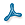 Это объявление опубликовано в газете "Коммерсантъ" №10 от 21.01.2012, на стр. 68 
Подробнее: http://www.kommersant.ru/doc/1855738?captchaKey=bada31d21521ca4e396ea452cb6dc196&captchaCode=2154&CheckCaptchCode=%CE%F2%EF%F0%E0%E2%E8%F2%FC